
Российская Федерация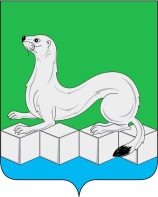 Администрация  Усольского муниципального районаИркутской областиПОСТАНОВЛЕНИЕОт ___________г.								№ _______рп. БелореченскийО выявлении правообладателя ранее учтенного объекта недвижимостиВ соответствии со ст.14 Федерального закона от 06.10.2003г.  №131-ФЗ «Об общих принципах организации местного самоуправления в Российской Федерации», ст.69.1 Федерального закона от 13.07.2015г. №218-ФЗ «О государственной регистрации недвижимости», руководствуясь ст.ст.22, 46 Устава Усольского муниципального района Иркутской области, администрация Усольского муниципального района Иркутской областиПОСТАНОВЛЯЕТ:1.Выявлена в отношении здания (жилого дома) с кадастровым номером 38:16:000065:688 в качестве его правообладателя, владеющей данным объектом недвижимости на праве собственности, Ковалева Ирина Валерьевна _______ года рождения, место рождения:______________, паспорт гражданина Российской Федерации серия ___ №______, выдан _______________, дата выдачи _________, код подразделения ____, СНИЛС ___________, зарегистрированная по адресу: _____________.2.Право собственности Ковалевой Ирины Валерьевны на указанный в пункте 1 настоящего постановления объект недвижимости подтверждается ___________________. 3.Указанный в пункте 1 настоящего постановления объект недвижимости не прекратил свое существование, что подтверждается актом осмотра от 08.08.2022г. №222(копия прилагается).И.о.мэра Усольского муниципального районаИркутской области                                                         		И.М. Дубенкова